INDICAÇÃO Nº 3627/2018Sugere ao Poder Executivo estudo para Instalação de uma academia ar livre na Praça, na Rua Santo Antônio da Posse, no bairro Jardim Barão, neste município.Excelentíssimo Senhor Prefeito Municipal,                    Nos termos do Art. 108 do Regimento Interno desta Casa de Leis, dirijo-me a Vossa Excelência para sugerir que, por intermédio do Setor competente, que seja realizado estudo para Instalação de uma academia ar livre na Praça, na Rua Santo Antônio da Posse, no bairro Jardim Barão, neste município.Justificativa:Moradores solicitam a instalação de uma academia no local acima citado para a prática de exercícios.Plenário “Dr. Tancredo Neves”, em 21 de junho de 2.018.Edivaldo Meira-Vereador-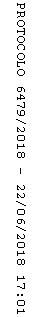 